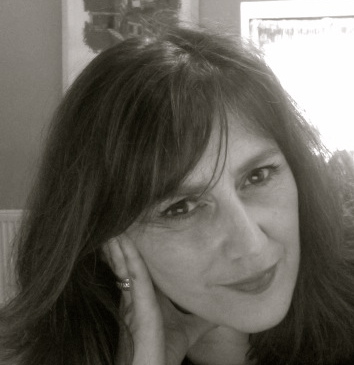 Noelle NoonanBiographyWebsite www.noellenoonan.iehttps://www.facebook.com/Hehir-NoonanNoelle Noonan’s work traverses the boundaries between traditional printmaking and new technologies in a progressively experimental manner. Recently she has been collaborating with fellow artist Catherine Hehir using a number of different media but primarily print. The process of multiplicity in printmaking is strongly evident in the work presenting opportunities to develop expanded print forms.  Her projects include World Within Worlds, (Hehir & Noonan Collaborative Practice ) Hannah McClure Gallery, Print Festival  Scotland, A Room with Your Views, House,( Gillian Wearing, Global Collaboration) Brighton Festival, Impact 9,  China 2015 ( H& N) Escape Shift, Cork, The Belltable, Limerick, St Carthage Hall, Lismore Castle Arts, Waterford, Impact 8,Dundee, Scotland. Her work has been exhibited in, Deception and Sacrifice, Southern Graphics International Conference San Francisco, Print Installation Honolulu, Academy Art Centre, Hawaii, USA. and An Eire of the Senses, Irish Contemporary Art at the Ireland World Expo Pavillion, 411 Galleries, Shanghai, China. Noelle has participated in residencies at Tyrone Guthrie Centre, Monaghan 2015 & 2016, Ireland. Selected as Irish candidate to participate in Temporary Residency 3 Honolulu, USA, The Cill Rialaig Project, Co Kerry, Magypolany, Hungary, The Royal University College of Fine Arts Stockholm, Sweden and the Essendine Centre, London. Noelle is currently employed as lecturer in Print and Contemporary Practice at Limerick School of Art and Design.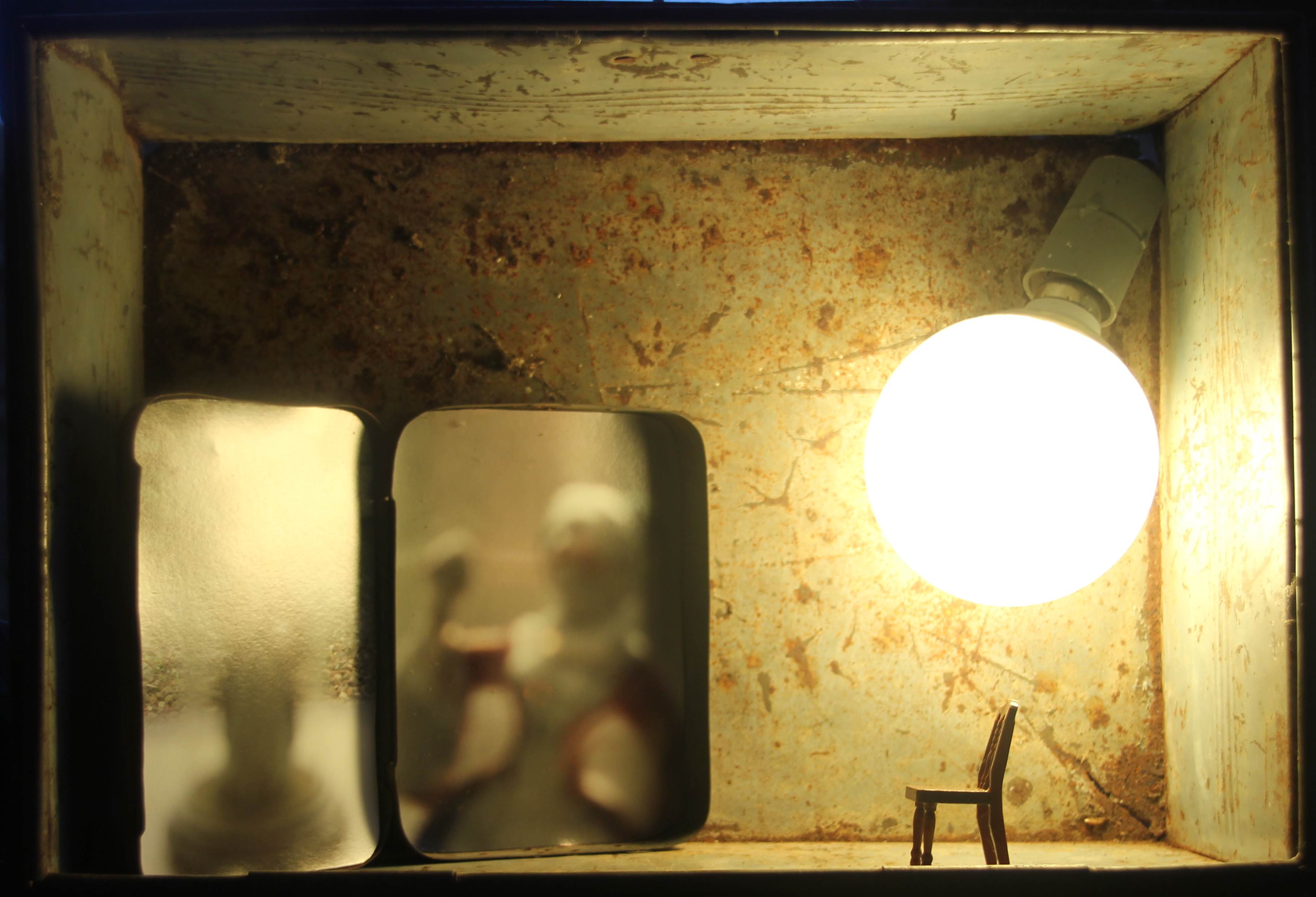 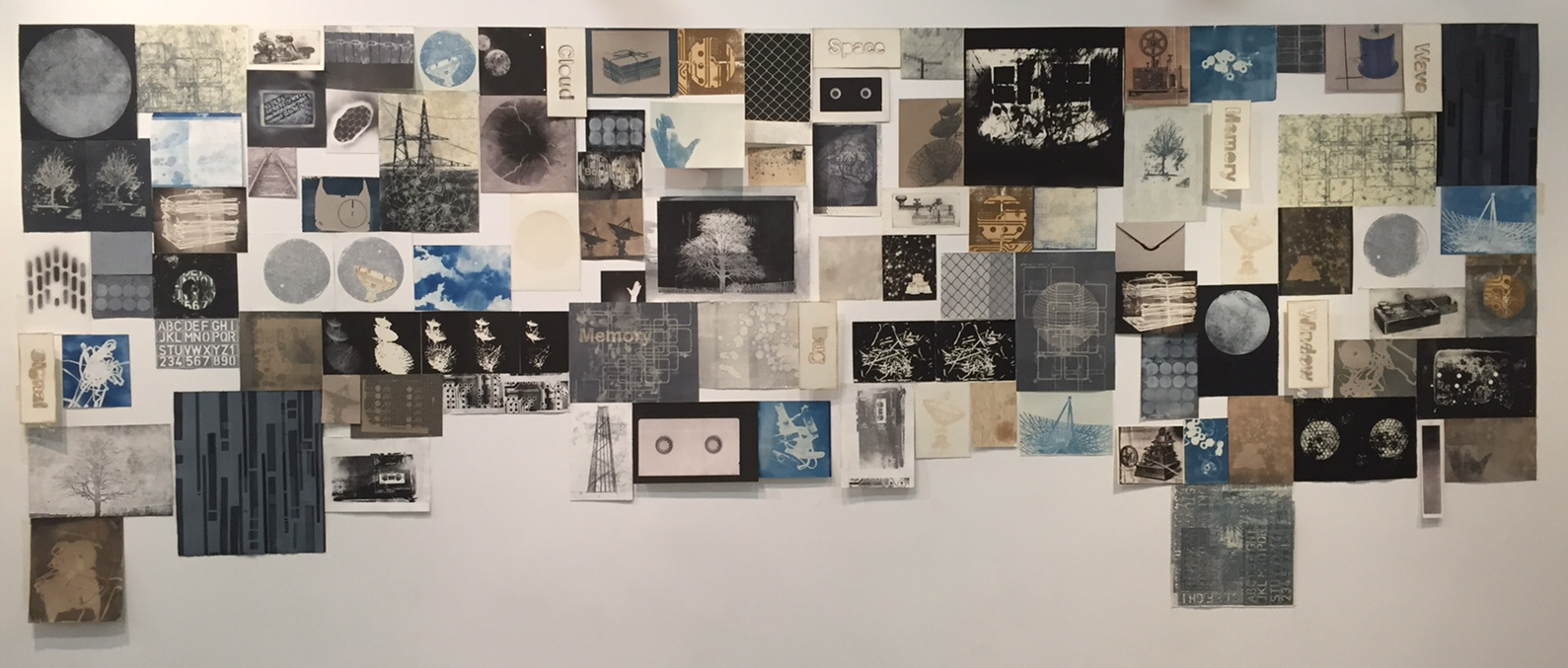 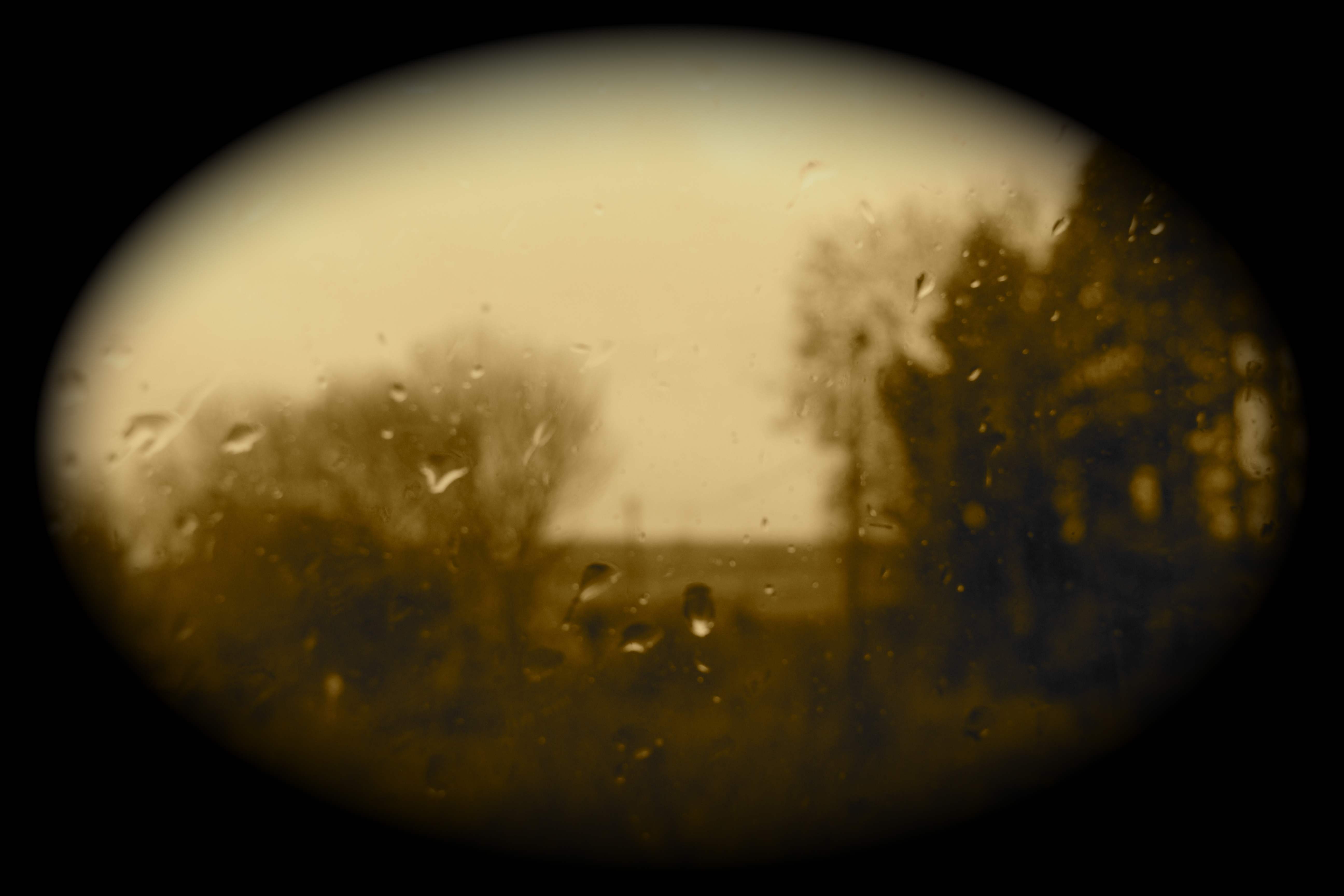 Crypto digital print and found objects, Winter archival pigment print and Escape Shift multi-panel prints (Hehir & Noonan)PROFESSIONAL EXPERIENCE 1998- to date Lecturer, Print and Contemporary Practice, LSAD, LIT 1993-1996, Coordinator, Munster Literature Centre, CorkEDUCATIONMaster Degree Fine Art Printmaking, Brighton University England 1990-1992
NCEA  Diploma  Fine Art Painting, Crawford College of Art & Design Cork 1983-1987Visual Education Certificate, Crawford College of Art and Design  1982-1983AWARDS2015 Culture Ireland Award 	2015 Cork Twinning Grant Award 2013 Art Council Travel And Training Award 
1998 Arts Council of Ireland – Art Flight 1998 Arts Council of Ireland – Travel Award 
1998 Arts Council of Sweden – Travel Bursary 

RESIDENCIES 2015 Artist in Residence, Tyrone Guthrie Centre, Monaghan2012 Artist in Residence, Temporary Residency 3 Honolulu, Hawaii 2011 Artist in Residence, Cill Rialaigh Project, Co. Kerry 1999 Artist in Residence, Cill Rialaigh Project, Co. Kerry 1998 Kaleidoscope Residency, Magypolany, Hungary1998 Kaleidoscope Residency, Royal University College of Fine Arts Stockholm 1993 Artist in Residence, The Essendine Centre, London MEMBERSHIP1994 to   Present  Full Member, Cork Printmakers and served on the board for eight years.
1995 to 2007 Studio Member, Backwater Artists Group.
Associate member of Limerick Printmakers.OTHER 
2015 -2016 Tweetbox ( LSAD & CCAD) is a collaborative initiative concieved and co-ordinated by Noelle Noonan and Catherine Hehir selected for Impact 9 China, toured to St Carthage Hall Lismore, Belltable Limerick, Atrium Hall, Cork, Print Festival Scotland.2005 Guest Curator of graduate show at Colaiste Stiofain Naofa, Cork.COLLECTIONS 
Dáil Eireann, RTE Cork, RTE Dublin, Bank of Ireland, AIB, UCC, Crawford Municipal Gallery, OPW, President Mary McAleese, ALDI Corporate Offices, Cork. SELECTED EXHIBITIONS 2017 	Ballot, East Gallery, Norwich, UK. October 2017.
2017 	Ballot, CIT Gallery, Cork, Ireland. October 2017.2016 	Dazzle,Wandesford Quay, Cork2016 	Worlds within Worlds, Hannah McClure Gallery, Scotland 2016 	 A Room with your views,  Gillian Wearing, Global Collaboration2016 	Cork Printmakers at the Lavitt, Cork2016  	Present, The Centre for Contemporary Printmaking, Connecticut, U.S.A2016  	Escape Shift, Print Collaboration ( Hehir& Noonan) touring Belltable Limerick,  Atrium, Cork2015	 Escape Shift, Print collaboration ( Hehir& Noonan) Impact 9, China 2015  	Escape Shift , St Carthage Hall , Lismore Arts Centre, Waterford  2015  	All Things Considered , Wandesford Quay Gallery, Cork 2015 	Plane Invasion, Limerick School of Art and Design2015  	Impressions, Galway Arts Centre, Galway 2014	Deception & Sacrifice, CIT Wandesford Quay Gallery, May 2014
2014 	Steller, CIT Gallery, Wandesford Quay, Cork2014   	An Irish Connection, Tussock Gallery, Victoria, Australia
2014  	Deception and Sacrifice, Southern Graphic International Conference, San Francisco2014 	Nova, CIT Gallery Wandesford Quay, Cork City
2013  	Impact 8, Printmaking Exhibition & Conference, Dundee, Scotland2013 	 PrintED, LSAD Gallery, Limerick
2012	21, CIT Wandesford Quay and Atrium Hall, City Hall, Cork
2012  	Perimeter, Limerick Printmakers Gallery, Limerick
2012 	Aether, Macroom Town Hall, County Cork
2012  	Print Installation, Academy Art Centre Hawaii.2012 	Impressions 12, Galway Arts Centre, Galway '122011	Limerick/Quimper Cross Cultural Art Exhibition, Belltable Art Centre and Prieure de Locmaria, Quimper, France.2011 	24hours,  Cork Printmakers 2011   Alphabet Series, Irish Art Centre, New York.
2011   Pop up Print, 24 Print Marathon, Limerick Printmakers Gallery
2010   20 : 20 Studio Exchange Project, Hot Bed Press, Manchester2010    Excavate, Cork Public Museum, Fitzgeralds Park, Cork.2010	 An Eire of the Senses, Irish Contemporary Art at the Ireland World Expo Pavillion, 411. Galleries, Shanghai, China2010	Backwater Twenty-10,Crawford Art Gallery, Cork 
2009  	Today I joined the gang in the woods, Triskel Art Centre, Cork
2009 	Print Zero, Seattle, USA 
2009	Drawing Eire,  411 Galleries Shanghai, China
2009 	Wrexham International Print Exhibition, Wrexham, Wales. (Touring Show)2008 	Cork Printmakers Group show, Donkey Mill Art Centre, Hawaii
	PUBLICATIONS 2015 	Impact 9, China Academy of Art Press 2015  	Hehir  & Noonan Collaborative Practice 2013 	Impact 8,Duncan of Jordanstone College of Art and Design Publication, Scotland 2012	Print Installation Temporary Residency 3 Catalogue, Honolulu, Hawaii2012	Aether Catalogue, Town hall, Macroom, Cork2011 	National Interest, ArtTrail  Publication  2010	21 Cork Printmakers Catalogue 2010 	Backwater Twenty 2010 Catalogue2010 	Eire of the Senses Catalogue, Irish Contemporary Art at the World Expo Pavillion, Shanghai,  China2009  Wrexham Print International Catalogue,Oriel Wrexham, Wales2009  Today I joined the gang in the woods, Triskel Publication 2005  Cló In China, Contemporary Irish Printmaking Catalogue 2009  Drawing Eire, 411 Galleries Shanghai, China.2008  Is Mise Eire Catalogue, 411 Galleries, China2004  The Wandesford Quay Project  Catalogue 2004  C2, Catalogue, Crawford Municipal Gallery, Cork, 1994  Despatches,  Crawford Municipal Art Gallery 